Opdracht:Beoordeel wat voor een soort brandwond dit is.Leg uit waarom je dit vindt.Vertel welke behandeling je de brandwond zou geven en waarom.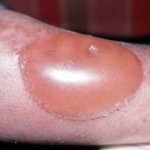 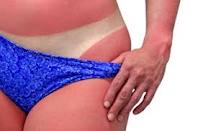 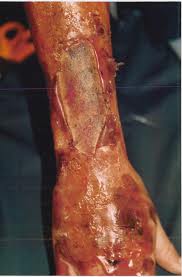 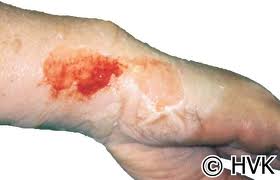 Test  je  kennis:1. Een eerstegraads brandwondgeneest snelgeneest langzaamgeneest niet meer2. Vocht verlies je bijeen tweedegraads verbrandingeen eerstegraads verbrandingeen tweedegraads + derdegraads verbranding3. Blaren zie je wel eens bij eeneerstegraads verbrandingtweedegraads verbrandingderdegraads verbranding4. Pijn voel je bij eenderdegraads verbrandingeerstegraads verbrandingeerstegraads + tweedegraads verbranding5. Littekens krijg je bij eenderdegraads verbrandingtweedegraads verbrandingeerstegraads verbranding6. Een "donor" is iemand die:iets geeftiets krijgtiets verliest7."afstoten" betekent:afvallen van het lichaamniet willen vastgroeien aan het lichaamkapot laten vallen8. Donorhuid komt van iemand dieeen deel van zijn huid vrijwillig afstaat.ook brandwonden heeftoverleden is9. Iemand die derdegraads brandwonden heeft voelt geen pijn,wantde huid is kapotde verbranding is niet zo ergde zenuwen zijn kapot